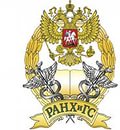 СЕВЕРО-ЗАПАДНЫЙ ИНСТИТУТ УПРАВЛЕНИЯ ФГБОУ ВО «РОССИЙСКАЯ АКАДЕМИЯ НАРОДНОГО ХОЗЯЙСТВА И ГОСУДАРСТВЕННОЙ СЛУЖБЫ ПРИ ПРЕЗИДЕНТЕ РОССИЙСКОЙ ФЕДЕРАЦИИ» ФАКУЛЬТЕТ ЭКОНОМИКИ И ФИНАНСОВXI Международная научно-практическая конференцияX International scientific-practical ConferenceГОСУДАРСТВО и БИЗНЕС. Современные проблемы экономики STATE and BUSINESS. Modern Problems of Economics ПРИГЛАШЕНИЕ24-26 апреля 2019Санкт-Петербург24-26 April 2019St. PetersburgУважаемые коллеги!Северо-Западный институт управленияФедерального государственного образовательного учреждения высшего образования «Российской академии народного хозяйства при Президенте Российской Федерации»при участии законодательных и исполнительных органов государственной власти Российской Федерации,научных организаций,вузов Российской Федерации,ученых зарубежных стран,при содействии Информационно-издательского учебно-научного центра «Стратегия будущего»24-26 апреля 2019 года проводит ежегодную X международную научно-практическую конференцию «Государство и бизнес. Современные проблемы экономики». Целями конференции являются: обсуждение социально-экономических проблем на федеральном и региональном уровне, поиск путей и возможностей для практического применения ресурсов и потенциала научно-исследовательских разработок в сфере взаимодействия бизнеса и государства, развития взаимодействия образовательных, научно-исследовательских организаций, государственных структур и бизнеса.К участию в работе конференции приглашаются: представители научно-образовательного сообщества, бизнеса и некоммерческих организаций, руководители и специалисты органов государственной, региональной и муниципальной власти, представители средств массовой информации, аспиранты, студенты.Рабочие языки конференции – русский, английский.Основные вопросы, выносимые на обсуждение конференции:проблемы создания электронного общества,  проблемы цифровой экономики и создания ее экосистемы Количественные методы и компьютерное моделирование в стратегическом государственном руководстве и управлении бизнес-процессами;вопросы взаимодействия государства, научно-образовательного сообщества и бизнеса в условиях цифровой трансформации экономики и распространения продуктов Индустрии 4.0;стратегия современной России в мировом экономическом пространстве и на глобальном рынке. Стратегирование социально-экономических процессов на национальном и региональном уровнях;государственное регулирование, финансы, экономический рост, инновации и социальное развитие;проблемы оценки бизнеса и антикризисного управления;модели роста экономики и социальная ответственность государства и бизнеса;экономическая интеграция как фактор роста экономики страны, вопросы инновационного развития экономических систем;международная интеграция в контексте отношений государства и бизнеса;трансформация в сфере труда в условиях цифровизации общества;проблемы образования в условиях перехода к цифровой экономике, формирования глобального образовательного пространства.На конференции планируется работа следующих секций:Секция 1. Цифровая экономика, бизнес-информатика, математическое моделирование социально-экономических процессов.Секция 2. Актуальные вопросы финансов и государственного регулирования экономики.Секция 3. Экономическая безопасность государства, региона и хозяйствующих субъектов в условиях современных вызовов и угроз.Секция 4. Актуальные вопросы прикладной экономики.Секция 5. Проблемы современного менеджмента.Секция 6. Таможня и бизнес в Евразийском экономическом союзе.Программа конференции предусматривает работу в течение трех дней:Первый день (24 апреля, начало работы в 10.00) – пленарное заседание. Начало регистрации с 09.30.Второй и третий дни (25, 26 апреля, начало в 11.00) – работа секций, круглых столов.После завершения конференции 27 апреля планируется (по желанию) обзорная экскурсия по городу для иностранных участников.Состав Программного комитетаПредседатель Программного комитета: Казанская О.А. – заместитель директора Северо-Западного института управления РАНХиГС при Президенте Российской Федерации, кандидат экономических наук, доцент (Россия, г. Санкт-Петербург).Сопредседатели программного комитета:Квинт В.Л. – научный руководитель факультета экономики и финансов Северо-Западного института управления РАНХиГС при Президенте Российской Федерации, доктор экономических наук, профессор политической экономии, иностранный член Российской академии наук (Россия, г. Санкт-Петербург).Исаев А.П. – декан факультета Экономики и финансов Северо-Западного института управления РАНХиГС при Президенте Российской Федерации, доктор исторических наук, профессор (Россия, г. Санкт-Петербург).Чижиков С.М. – декан факультета таможенного администрирования и безопасности Северо-Западного института управления РАНХиГС при Президенте Российской Федерации, кандидат психологических наук, профессор кафедры (Россия, г. Санкт-Петербург).Конягина М.Н. – руководитель образовательного направления «Экономика» Северо-Западного института управления РАНХиГС при Президенте Российской Федерации, доктор экономических наук, доцент (Россия, г. Санкт-Петербург).Наумов В.Н. – заведующий кафедрой бизнес-информатики Северо-Западного института управления РАНХиГС при Президенте Российской Федерации, доктор военных наук, профессор, Заслуженный деятель науки Российской Федерации (Россия, г. Санкт-Петербург).Нещерет А.К. – заведующий кафедрой «Менеджмент» Северо-Западного института управления РАНХиГС при Президенте Российской Федерации, кандидат экономических наук, доцент (Россия, г. Санкт-Петербург).Куклина Е.А. – руководитель магистерской программы «Экономика фирмы» Северо-Западного института управления РАНХиГС при Президенте Российской Федерации, доктор экономических наук, доцент (Россия, г. Санкт-Петербург).Программный комитет конференции:Акимов А.И.  –  Генеральный директор ООО «ФалконГейз» (Россия, г. Москва).Алейник Я.А. – Генеральный директор группы компаний «ГК «Омега» (Россия, г. Санкт-Петербург).Али Пири – кандидат философских наук, Университет АлламеТабатабаи, Председатель научно-исследовательского института (Иран, Тегеран).Атон Валле Валлестани – кандидат политических наук, GrandPh.D, (Швеция, г. Стокгольм).Байнев В.Ф. – заведующий кафедрой Инновационного менеджмента Белорусского государственного университета, эксперт консультационного совета Информационно-аналитического центра при Администрации Президента Республики Беларусь доктор экономических наук, кандидат технических наук, профессор (Беларусь, г. Минск).Белов П.Г. – профессор кафедры Природной и техносферной безопасности и управления риском МАТИ — Российского государственного технологического университета им. К. Э. Циолковского, доктор технических наук, профессор (Россия, г. Москва).Бельский В.И. - директор Института экономики Национальной академии наук Беларуси, кандидат экономических наук, доцент (Белорусь, Минск).Бутырский Е.Ю. – профессор кафедры Теории управления Санкт-Петербургского государственного университета, доктор физико-математических наук, профессор (Россия, г. Санкт-Петербург).Вайнгорт В.Л. – доктор экономических наук, Балтийский институт жилищной экономики и политики, главный редактор журнала «Налоги и бухгалтерский учет. Экспресс-консультация» (Эстония, г. Таллин).Дронов Р.В. – заведующий кафедрой Экономическая безопасность Санкт-Петербургского государственного экономического университета, доктор экономических наук, кандидат юридических наук, профессор (Россия, г. Санкт-Петербург).Елисеева И.И. – директор Социологического института РАН, доктор экономических наук, профессор, член-корреспондент РАН (Россия, г. Санкт-Петербург).Кирста Ю.Б. – профессор кафедры физики Алтайского государственного технического университета им. И.И. Ползунова, доктор биологических наук, профессор, Почетный работник высшего профессионального образования Российской Федерации (Россия, г. Барнаул).Клебанова Т.С. – заведующая кафедрой Экономической кибернетики Харьковского национального экономического университета им. С. Кузнеца, доктор экономических наук, профессор (Украина, г. Харьков).Кобзаренко В.Б. – директор Ассоциации «Саморегулируемая организация «Строители Ленинградской области», кандидат экономических наук (Россия, г. Санкт-Петербург).Кузьмин Н.А. – депутат законодательного собрания Ленинградской области, председатель комиссии по экологии и природопользованию (Россия, Санкт-Петербург).Москаленко В.Н. – председатель Комитета по экономической политике и стратегическому планированию Санкт-Петербурга (Россия, Санкт-Петербург).Муминов Х.Х. – доктор физико-математических наук, профессор, член-корреспондент Академии наук Республики Таджикистан (Таджикистан).Мусиенко Т.В. – заместитель начальника Санкт-Петербургского государственного университета государственной противопожарной службы МЧС России по научной работе, доктор политических наук, профессор (Россия, г. Санкт-Петербург).Новыш Б.В. – заведующий кафедрой «Управление информационными ресурсами» Академии управления при Президенте Республики Беларусь, кандидат физико-математических наук, доцент (Белоруссия, г. Минск).Нюнин И.Г. – Первый заместитель председателя комитета финансов Ленинградской области (Россия, г. Санкт-Петербург). Паромов А.Ю. – председатель комитета по развитию предпринимательства и потребительского рынка Санкт-Петербургской торгово-промышленной палаты, кандидат технических наук (Россия, г. Санкт-Петербург).Перекрест В.Т. – заведующий лабораторией Санкт-Петербургского экономико-математического института РАН, доктор физико-математических наук, старший научный сотрудник (Россия, г. Санкт-Петербург). Петросян В.Г. – доцент кафедры Истории и теории прессы Ереванского государственного университета, кандидат философских наук, (Армения, г. Ереван). Погорелов М.А. – депутат Законодательного собрания СПб, зам. председателя бюджетно-финансового комитета, (Россия, г. Санкт-Петербург).Пустотин Н.И. – заместитель председателя Законодательного Собрания Ленинградской области, кандидат медицинских наук (Россия, г. Санкт-Петербург).Саакян А.К. – заведующий кафедрой Теории и истории социологии Ереванского государственного университета, доктор социологических наук, профессор (Армения, г. Ереван). Суслов В.И. – заместитель директора по научной работе Института Экономики и организации промышленного производства СО РАН, заведующий Лабораторией моделирования и анализа экономических процессов, доктор экономических наук, профессор, член-корреспондент РАН (Россия, г. Новосибирск).Толстогузов О.В. – доктор экономических наук, профессор, Институт экономики Карельского научного центра РАН (г. Петрозаводск, Россия).Хоменко В.В. – доктор экономических наук, профессор, Академия наук Республики Татарстан (г. Казань, Россия).Чекмарев В.В. – доктор экономических наук, профессор, Костромской государственный университет (г. Кострома, Россия).Председатель оргкомитета конференции: Наумов В.Н. – заведующий кафедрой «Бизнес-информатика» Северо-Западного института управления РАНХиГС при Президенте Российской Федерации, доктор военных наук, профессор, Заслуженный деятель науки Российской Федерации (Россия, г. Санкт-Петербург).Заместитель председателя оргкомитета:Столбова О.Г. –  заместитель декана факультета Экономики и финансов Северо-Западного института управления РАНХиГС при Президенте Российской Федерации» (Россия, г. Санкт-Петербург).Оргкомитет конференции:Курзенев В.А. – профессор кафедры бизнес-информатики Северо-Западного института управления РАНХиГС при Президенте Российской Федерации, доктор технических наук, профессор, Заслуженный деятель науки Российской Федерации (Россия, г. Санкт-Петербург).Матвеев В.В. – профессор кафедры бизнес-информатики Северо-Западного института управления РАНХиГС при Президенте Российской Федерации, доктор технических наук, кандидат экономических наук, профессор, Почетный работник высшего профессионального образования (Россия, г. Санкт-Петербург).Матвеев А.В. – доцент кафедры Прикладной математики и информационных технологий Санкт-Петербургского университета государственной противопожарной службы МЧС России, кандидат технических наук (Россия, г. Санкт-Петербург).Кривова Д.С. – ведущий специалист управления научной работы Северо-Западного института управления РАНХиГС при Президенте Российской Федерации, PhD, (Россия, г. Санкт-Петербург).Николаенко А.В. – заместитель начальника управления научной работы Северо-Западного института управления РАНХиГС при Президенте Российской Федерации, PhD, (Россия, г. Санкт-Петербург).Савина Е.В. – ведущий специалист управления научной работы Северо-Западного института управления РАНХиГС при Президенте Российской Федерации, PhD, (Россия, г. Санкт-Петербург).Ходачек В.М. – профессор кафедры экономики и финансов Северо-Западного института управления РАНХиГС при Президенте Российской Федерации, доктор экономических наук, профессор (Россия, г. Санкт-Петербург).Шматко А.Д. – декан факультета среднего профессионального образования и довузовской подготовки Северо-Западного института управления РАНХиГС при Президенте Российской Федерации, кандидат экономических наук (Россия, г. Санкт-Петербург).Тереладзе Д.И. – заместитель декана по международному сотрудничеству факультета экономики и финансов Северо-Западного института управления РАНХиГС при Президенте Российской Федерации, кандидат экономических наук (Россия, г. Санкт-Петербург). Информация для участников конференции:Конференция проводится по адресу: Санкт-Петербург, ул. Днепропетровская, 8 (ст. метро «Обводный канал»). Оплата проезда и проживания участников конференции осуществляется за собственный счет или за счет направляющей стороны.К началу работы конференции издается сборник материалов конференции (с присвоением кодов УДК и ББК и рассылкой по основным библиотекам).Программа и сборники конференции будут размещены на сайте Северо-западного института управления (https://sziu.ranepa.ru) и на сайте факультета экономики и финансов (http://www.sziu-fef.ru). Сборники конференции будут представлены в свободном бесплатном доступе в научной электронной библиотеке в целях повышения Российского индекса научного цитирования (РИНЦ) на сайте http://elibrary.ru.Печатные экземпляры очным участникам конференции будут вручаться на конференции. В случае заочного участия печатные материалы конференции будут пересылаться по почте.Срок представления докладов до 08.04.2019 г.Условия публикации материалов в сборнике конференции Для публикации в сборнике необходимо на адрес редакции ИИУНЦ «Стратегия будущего» to-future@mail.ru отправить:1. Заявку на публикацию статьи, оформленную по образцу, согласно приложению 1 (файл назвать ФИО_заявка.doc).2. Текст статьи (файл назвать ФИО_статья.doc), оформленный в соответствии с требованиями, указанными настоящем письме (по образцу, см. приложение 2).3. Копию квитанции об оплате (возможные способы оплаты и реквизиты для оплаты статьи высылаются участнику конференции только после принятия статьи к публикации).Представление всех материалов первоначально осуществляется по электронной почте.С целью возмещения организационных и издательских расходов взимается взнос:Стоимость публикации 1 страницы (1800 знаков) – 100 руб.Стоимость 1-го сертификата участника конференции – 150 руб.Стоимость 1 экземпляра сборника конференции – 350 руб.(В случае почтовой пересылки материалов за пределы Российской Федерации дополнительный взнос – 400 руб.)Статьи студентов и магистрантов должны быть подготовлены совместно с их научными руководителями. Требования к оформлению статей:Статья в объеме от 3 до 12 страниц представляются в Оргкомитет в электронном виде в формате MS WORD по электронному адресу:to-future@mail.ruОформление:−поля: верхнее – 2,0 см, нижнее – 2,0 см, левое – 2,0 см, правое – 2,0 см;−шрифт Times New Roman Cyr, стиль Normal; размер шрифта – 14;−междустрочный интервал – 1,5.Рисунки, графики, схемы и т.д. должны быть вставлены по тексту и не превышать параметры страницы.Не использовать табуляций, автоматических списков.ПРОСЬБА! Обязательно проверять файлы на наличие вирусов.Оформление заголовка на русском и английском языке (межстрочный интервал – одинарный).Прописными, жирными буквами, выравнивание по центру строки без абзацного отступа) НАЗВАНИЕ СТАТЬИ.Через 1 строку – Ф.И.О. автора статьи полностью (шрифт жирный курсив, выравнивание по правому краю).  На следующей строке (шрифт курсив, выравнивание по правому краю) – ученое звание, ученая степень, название вуза, город или должность, место работы, город (все без сокращений).В случае нескольких авторов статьи информация повторяется для каждого автора в отдельности.Через 1 строку прописными, жирными буквами, выравнивание по центру строки без абзацного отступа) АННОТАЦИЯ.Через 1 строку надпись: «Ключевые слова:» (отделяются друг от друга точкой запятой).Через 1 строку оформление названия, информации об авторах, аннотации и ключевых слов на английском языке (в соответствии с требованиями, указанными в п.3).Через 1 строку – текст статьи.Через 1 строку – надпись: «Список литературы» (выровнять по центру). Далее приводится список литературы, который оформляется в соответствии с ГОСТ Р 7.07-2009 в порядке ссылок в тексте статьи. Ссылки в тексте на соответствующий источник из списка литературы оформляются в квадратных скобках, например: [2]. Использование автоматических постраничных ссылок НЕ ДОПУСКАЕТСЯ. Список литературы нумеруется НЕ автоматически, а вручную.Текст доклада печатается в авторской редакции. При наличии списка литературы на используемые источники обязательно должны быть ссылки в тексте.При отклонении доклада из-за несоответствия тематике, нарушения сроков или требований оформления рукописи не публикуются.Оргкомитет конференции оставляет за собой право корректуры материалов или отказа от публикации.С уважением,ОргкомитетПриложение 1Форма заявки на публикацию статьи в сборнике XI Международной научно-практической конференции«ГОСУДАРСТВО и БИЗНЕС. Современные проблемы экономики»Приложение 2УДК 614ТЕХНОГЕННЫЕ ФАКТОРЫ ВОЗДЕЙСТВИЯ И ТРЕБОВАНИЯ К ЗАЩИТЕ ЭНЕРГТИЧЕСКИХ НАРОДОХОЗЯЙСТВЕННЫХ ОБЪЕКТОВПетров Иван Иванович,докт. эконом. наук, профессор Московского государственного университета, г. МоскваАННОТАЦИЯДана подробная характеристика основных техногенных факторов воздействий. Сформулированы требования, предъявляемые к защите энергетических народнохозяйственных объектов. Определена и рассмотрена совокупность детерминированных и стохастических факторов воздействия на энергетические объекты.Ключевые слова: поражающие факторы; энергетический народнохозяйственный объект; техногенные факторы; классификация; обеспечение защищенности.DANGEROUS TECHNOGENIC FACTORS OF INFLUENCE AND THE REQUIREMENT SHOWN TO PROTECTION OF POWER ECONOMIC OBJECTSPetrov I.I., Doctor in Economics, Professor of MSU, MoscowABSTRACTThe detailed characteristic of the basic technogenic factors of influences is given. Requirements shown to protection of power economic objects are formulated. Set of the determined and stochastic factors of influence on power objects is defined and considered.Keywords: amazing factors; power economic object; technogenic factors; classification; security maintenance.Текст статьи. Ссылка [1]. Текст статьи. Текст статьи. Текст статьи. Текст статьи. Ссылка [3, с.24]. Текст статьи. Текст статьи. Текст статьи. Текст статьи. Текст статьи. Текст статьи. Текст статьи. Текст статьи. Текст статьи. Текст статьи. Текст статьи. Текст статьи. Текст статьи.Список литературы1. Калинин Е.В., Кузнецов В.М., Мелентьев С.А., Новиков П.А., Степанов М.Р.  Проблем безопасности народного хозяйства //Управление социально-экономическими системами. – 2007. – № 3. – С. 15-21.2. Иванов М.В., Смирнов А.В. Аналитическая модель системы обеспечения безопасности // Национальная безопасность и стратегическое планирование. – 2012. – № 1.– C. 91–95.3. Петров В.П. Теория управления организационными системами. – М.: Высшая школа, 2005. – 584 с.4. Лубский А. Этнократия как политическая реальность. [Электронный ресурс]. – Режим доступа: http://evrazia.org/article/2177 (дата обращения 16.02.2013).5. Степанов В.О., Петров В.Н., Антипов В.Г. Особенности применения средств обнаружения вторжений // Информационная безопасность. – 2004. – Т.52, Вып.1. – С.37–41.Фамилия, имя, отчество автора (соавторов)Место работыДолжность Ученая степень, ученое званиеНазвание статьиНомер и название секцииКоличество страниц статьи (округляется до целого в большую сторону)Форма участия (выбрать)очная / заочнаяПочтовый адрес (с индексом)для отправки сборника и сертификатов (в случае необходимости)Фамилия, имя, отчество получателяКонтактный телефонE-mailНеобходимое количество экземпляров сборника в случае необходимости (350 руб. за каждый экземпляр)Количество сертификатов участника конференции (стоимость 150 руб. за шт.) с указанием Ф.И.О. участников